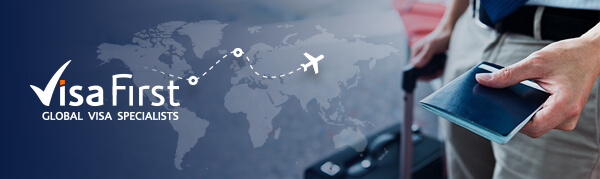 HOW TO SECURE A VISA FOR YOUR NEXT BUSINESS TRIPHi first_name,In order to travel on your upcoming business trip, you must first apply for a visa. PARTNER_NAME has partnered with Visa First to help you easily secure your business visa.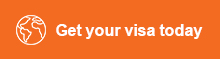 How to ApplyTo apply for your business visa, all you need to do is complete our online visa eligibility checker and submit the online application form.A Visa First account manager will then get in touch to begin the visa application process.Got questions about the application process? Contact our Visa First account manager, NAME, by emailing EMAIL.All the best,
PARTNER NAME